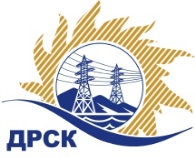 Акционерное Общество«Дальневосточная распределительная сетевая  компания»Протокол № 30/УКС-ВПзаседания закупочной комиссии по выбору победителя по предварительному отбору на право заключения рамочного соглашения: Разработка проектно-сметной документации для нужд филиала "АЭС" (Технологическое присоединение потребителей), филиал "АЭС"  Закупка 130 р. 2.1.1 ГКПЗ 2016 г.№ ООС – 31502958111ПРИСУТСТВОВАЛИ: члены постоянно действующей Закупочной комиссии АО «ДРСК»  2-го уровня.Форма голосования членов Закупочной комиссии: очно-заочная.ВОПРОСЫ, ВЫНОСИМЫЕ НА РАССМОТРЕНИЕ ЗАКУПОЧНОЙ КОМИССИИ: О  рассмотрении результатов оценки заявок Участников.Об отклонении заявки участника закупки ООО «Энергострой»О признании заявок соответствующими условиям Документации по закупке.Об итоговой ранжировке заявок.О выборе победителя предварительного отбора.РЕШИЛИ:По вопросу № 1:Признать объем полученной информации достаточным для принятия решения.Утвердить заявки, полученные на процедуре вскрытия конвертов с заявками участников предварительного отбора.По вопросу № 2Отклонить заявку Участника ООО «Энергострой» г. Благовещенск, с. Белогорье, ул. Призейская, 4   от дальнейшего рассмотрения, на основании: По вопросу № 3Признать заявки ООО «Актис Капитал» г. Хабаровск, ул. Волочаевская, 7, АО «Востоксельэлктросетьстрой» г. Хабаровск, ул. Тихоокеанская, 165, ООО «Амур-ЭП» г. Хабаровск, пр-т 60 лет Октября, 128а, ООО «ДТЭН» г. Хабаровск, ул. Ким Ю Чена, 4, ООО «ЭК «Энерготранс» г. Хабаровск, ул. Трехгорная, 8, ООО «ВостокРесурс» г. Хабаровск, ул. Кирова, 1Н   соответствующими условиям Документации о закупке и принять их к дальнейшему рассмотрениюПо вопросу № 4Утвердить итоговую ранжировку заявокПо вопросу № 5Признать победителями предварительного отбора Разработка проектно-сметной документации для нужд филиала "АЭС" (Технологическое присоединение потребителей), филиал "АЭС"  следующих участников:- ООО «АСЭСС» г. Благовещенск, ул. 50 лет Октября 228- ООО «ВЭСП» г. Владивосток, ул. Адмирала Кузнецова, 54- ООО «Энергоцентр» г. Благовещенск, ул. Релочный, 3- ООО «Инженерная Компания Сибири»мг. Красноярск, ул. Куйбышева, 93исполнитель Коврижкина Е.Ю.Тел. 397208город  Благовещенск«17» декабря 2015 года№Наименование участника и его адрес1ООО «АСЭСС»г. Благовещенск, ул. 50 лет Октября 2282ООО «Энергоцентр»г. Благовещенск, ул. Релочный, 33ООО «Инженерная Компания Сибири»г. Красноярск, ул. Куйбышева, 934ООО «Энергострой»г. Благовещенск, с. Белогорье, ул. Призейская, 45ООО «ВЭСП»г. Владивосток, ул. Адмирала Кузнецова, 54Основания для отклоненияУчастником представлено аннулированное СРО – дата исключения из реестра членов НП СРО «Опора-Проект» 16.02.2015 г. что не соответствует п. 2.8.2.4 п.п. «г» Документации о закупке: По результатам проведения отборочной стадии заявки, которая содержит недостоверные сведения или намеренно искаженную информацию или документы отклоняетсяМесто в итоговой ранжировкеНаименование и адрес участникаЦена заявки на участие в закупке, руб. без НДСБалл по неценовой предпочтительности1 местоООО «АСЭСС»г. Благовещенск, ул. 50 лет Октября 2280,003,002 местоООО «ВЭСП»г. Владивосток, ул. Адмирала Кузнецова, 540,001,502 местоООО «Энергоцентр»г. Благовещенск, ул. Релочный, 30,001,502 местоООО «Инженерная Компания Сибири»г. Красноярск, ул. Куйбышева, 930,001,50Ответственный секретарь Закупочной комиссии: Моторина О.А. _____________________________